Ո Ր Ո Շ ՈՒ Մ
16 հունիսի 2021 թվականի   N 1278 ՎԱՆԱՁՈՐ ՔԱՂԱՔԻ ՄՈՍԿՈՎՅԱՆ ՓՈՂՈՑ ԹԻՎ 23-1/8 ՀԱՍՑԵՈՒՄ ԳՏՆՎՈՂ ՀՈՂԱՄԱՍԸ ՀԱՍԱՐԱԿԱԿԱՆ ՍՊԱՍԱՐԿՄԱՆ ՕԲՅԵԿՏԻ ԸՆԴԼԱՅՆՄԱՆ ՆՊԱՏԱԿՈՎ ՄԵԽԱԿ ԱՂՎԱՆԻ ՊԵՏՐՈՍՅԱՆԻՆ ՕՏԱՐԵԼՈՒ ՄԱՍԻՆ Հիմք ընդունելով Մեխակ Աղվանի Պետրոսյանի դիմումը, Վանաձոր համայնքի անվամբ անշարժ գույքի նկատմամբ իրավունքների պետական գրանցման թիվ 01042021-06-0039 և Մեխակ Աղվանի Պետրոսյանի անվամբ անշարժ գույքի նկատմամբ իրավունքների պետական գրանցման թիվ 10052021-06-0004 վկայականները, ղեկավարվելով ՀՀ հողային օրենսգրքի 66-րդ հոդվածի 1-ին մասի 4-րդ և 8-րդ կետերով, ՀՀ կառավարության 26.05.2016թ. թիվ 550-Ն որոշման 1-ին և 2-րդ կետերով` որոշում եմ.1. Վանաձոր քաղաքի Մոսկովյան փողոց թիվ 23-1/8 հասցեում գտնվող, ՀՀ հողային օրենսգրքի 60-րդ հոդվածով սահմանված հողամասերի թվին չդասվող, Վանաձոր համայնքի սեփականություն հանդիսացող 243.7քմ մակերեսով հողամասը, համաձայն Վանաձոր համայնքի անվամբ անշարժ գույքի նկատմամբ իրավունքների պետական գրանցման թիվ 01042021-06-0039 վկայականի, հողի կադաստրային արժեքով` 2562215 (երկու միլիոն հինգ հարյուր վաթսուներկու հազար երկու հարյուր տասնհինգ) դրամով, ուղղակի վաճառքի ձևով օտարել Մեխակ Աղվանի Պետրոսյանին՝ հասարակական սպասարկման օբյեկտի ընդլայնման նպատակով: 2. Վանաձորի համայնքապետարանի աշխատակազմի եկամուտների հավաքագրման, գույքի կառավարման և գովազդի  բաժնին՝ Մեխակ Աղվանի Պետրոսյանի հետ ՀՀ օրենսդրությամբ սահմանված կարգով կնքել 243.7քմ մակերեսով հողամասի առուվաճառքի պայմանագիր:ՀԱՄԱՅՆՔԻ  ՂԵԿԱՎԱՐ՝   ՄԱՄԻԿՈՆ ԱՍԼԱՆՅԱՆ Ճիշտ է՝ԱՇԽԱՏԱԿԱԶՄԻՔԱՐՏՈՒՂԱՐԻ ԺԱՄԱՆԱԿԱՎՈՐ ՊԱՇՏՈՆԱԿԱՏԱՐ		Ա.ՀՈՎՀԱՆՆԻՍՅԱՆ
ՀԱՅԱՍՏԱՆԻ ՀԱՆՐԱՊԵՏՈՒԹՅԱՆ ՎԱՆԱՁՈՐ ՀԱՄԱՅՆՔԻ ՂԵԿԱՎԱՐ
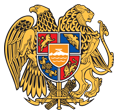 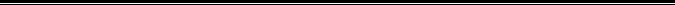 Հայաստանի Հանրապետության Լոռու մարզի Վանաձոր համայնք
Ք. Վանաձոր, Տիգրան Մեծի 22, Ֆաքս 0322 22250, Հեռ. 060 650044, 060 650040 vanadzor.lori@mta.gov.am, info@vanadzor.am